ΑΡΒΕΛΕΡ- «Το βασικό επιχείρημα ήταν ότι η Μακεδονία ήταν υπό το Βυζάντιο ακριβώς χίλια χρόνια και ότι οι Σλάβοι κατεβήκανε εκεί πέντε αιώνες μετά. Για ποιο πράγμα συζητάμε; Για ποια Σλαβική Μακεδονία συζητάμε; Για ποια γλώσσα; Και για ποια Ιστορία; Για αυτό και είμαι υπέρ του Νέα Μακεδονία και όχι υπέρ του γεωγραφικού προσδιορισμού. Εκεί κάνουν λάθος».Όπως συνηθίζω να λέω, η αρχαιότητα «αττικίζει», ο Μεσαίωνας «βυζαντινίζει», η σύγχρονη Ιστορία «πελοποννίζει» και η τωρινή Ιστορία «ευρωπαΐζει». Η ορθοδοξία και η ελληνοφωνία είναι τα δύο χαρακτηριστικά του ελληνικού πολιτισμού. Όταν ξέρεις ελληνικά, ξέρεις την ιστορία του τόπου. Πουθενά αλλού στον κόσμο δεν συνυπάρχουν η φιλοσοφική σκέψη και η τραγωδία. Και η ορθοδοξία δεν είναι αυτή που αντιλαμβάνεται ο Αμβρόσιος ή ακόμη και ο Ιερώνυμος, αλλά διαμορφώνεται από την έννοια της χριστιανοσύνης. Η ισοτιμία είναι το δίδαγμα της ορθοδοξίας. Να ξεχνάς τις διαφορές μέσα στην εκκλησία. Όλοι είναι ίσοι. Θυμάμαι, μια φορά σε κάποια εκδήλωση του Μεγάρου Μουσικής μού λένε «κάντε στην άκρη να περάσει ο μακαριότατος Χριστόδουλος». Γυρίζω τότε και του απαντώ: «Κι αν είσαι και παπάς, με την αράδα σου θα πας………..». https://www.lifo.gr/culture/arxaiologia/eleni-glykatzi-arbeler-min-xekinisoyme-pali-tis-doxologies-oti-eimaste-oΣλάβοι και Βούλγαροι Σκλαβηνίες-Οι μόνιμες εγκαταστάσεις των Σλάβων στη Χερσόνησο του Αίμου είναι γνωστές με τον όρο σκλαβηνίες, Στο γεωγραφικό χώρο της Ελλάδας,  οι σκλαβηνίες αποτελούσαν αυτόνομες νησίδες σλαβικού πληθυσμού, μικρότερης ή μεγαλύτερης έκτασης. Στη διάρκεια του 9ου αι., οι σκλαβηνίες που βρίσκονταν στα βορειοδυτικά της Χερσονήσου του Αίμου εξελίχθηκαν στα πρώτα κρατίδια των Σέρβων και Κροατών. Η ύπαρξη και η ανάπτυξη των δύο αυτών κρατιδίων διευκόλυνε τον εκχριστιανισμό των δύο λαών επί Βασιλείου Α'. Την ίδια εποχή (9ος αι.), οι σκλαβηνίες που βρίσκονταν στα νότια της Χερσονήσου του Αίμου άρχισαν να ενσωματώνονται στην επεκτεινόμενη θεματική διοίκηση του Βυζαντινού Κράτους. Οι σκλαβηνίες ήταν αρχικά ημιαυτόνομες και πλήρωναν φόρο υποτέλειας.Πόλεμος και κατασκοπίαΚαι το μήνα Οκτώβριο (του έτους 773) ο αυτοκράτορας (Κωνσταντίνος Ε ) έλαβε μήνυμα (μανδάτον) από τους κρυφούς φίλους του στη Βουλγαρία ότι ο χάνος (κύριος) της Βουλγαρίας στέλνει 12.000 στρατό και τους βογιάρους του, για να λεηλατήσουν τη σκλαβηνία της Βερζιτίας και να απαγάγουν τον πληθυσμό της στη Βουλγαρία. Και όσο οι απεσταλμένοι (αποκρισιάριοι) που είχαν έλθει από το βούλγαρο χάνο περέμεναν στην Πόλη, ο αυτοκράτορας υποκρινόταν ότι ετοιμάζει εκστρατεία κατά των Αράβων. Έτσι, βγήκαν από τις πύλες της Πόλης μόνο μικρά στρατιωτικά τμήματα και τα ανακτορικά στρατεύματα. Και αφού απέλυσε τους βούλγαρους απεσταλμένους και έμαθε από τους κατασκόπους του ότι οι απεσταλμένοι εγκατέλειψαν τη βυζαντινή επικράτεια, συνέταξε το στρατό και ξεκίνησε εσπευσμένα. Μόλις έφτασε στα Λιθοσώρια, επέπεσε στις τάξεις των Βουλγάρων, χωρίς προηγουμένως να σαλπίσει επίθεση, τους έτρεψε σε φυγή και κέρδισε μεγάλη νίκη.Θεοφάνης, Χρονογραφία, έκδ. C. de Boor, τόμ. 1, Λειψία 1883, 447. Η ίδρυση τον κράτους των ΒουλγάρωνΕπί Κωνσταντίνου Δ' ιδρύθηκε στη Χερσόνησο του Αίμου το κράτος των Βουλγάρων, λαού που προωθήθηκε από τις ασιατικές στέπες στις εκβολές του Δούναβη. Οι Βούλγαροι νίκησαν το βυζαντινό στρατό και κατέκτησαν τα εδάφη μεταξύ Δούναβη, Αίμου και Ευξείνου Πόντου. Ο αυτοκράτορας υποχρεώθηκε να αναγνωρίσει σιωπηρά τη νέα κατάσταση και να υποσχεθεί την καταβολή ετήσιων χορηγιών για το μέλλον. Αυτό αποτελούσε πράξη σύνεσης, διότι στην περιοχή αυτή είχαν διεισδύσει ήδη σλαβικές φυλές, με συνέπεια αυτή να έχει αποσπαστεί ουσιαστικά από τον έλεγχο της αυτοκρατορίας. Η συμφωνία με τους Βουλγάρους ανανεώθηκε αργότερα. Οι Βούλγαροι βοήθησαν το Λέοντα Γ' να αντιμετωπίσει τους Άραβες επιδρομείς μπροστά στα τείχη της Κωνσταντινούπολης.Εσωτερικές ταραχές στη ΒουλγαρίαΑυτό το χρόνο (763) οι Βούλγαροι επαναστάτησαν και σκότωσαν τους κυρίους τους που κατάγονταν από τη βασιλεύουσα δυναστεία και όρισαν κύριό τους τον  Τελέτζη που ήταν τριάντα χρονών. Τότε πολλοί Σλάβοι τράπηκαν σε φυγή και προσχώρησαν στον αυτοκράτορα που τους εγκατέστησε στον ποταμό Αρτάνα της Βιθυνίας. Μετά τη νίκη του βυζαντινού στρατού επί του Τελέτζη και των σλάβων συμμάχων του στην πεδιάδα της Αγχιάλου στις 30 Ιουνίου 763- οι Βούλγαροι στασίασαν και σκότωσαν τον Τελέτζη μαζί με τους άρχοντές του (δηλαδή τους βογιάρους) και έβαλαν στη θέση του το Σαβίνο, γαμπρό του παλιού κυρίου τους Κορμεσίου. Μόλις όμως ο Σαβίνος, χωρίς καθυστέρηση, έστειλε μήνυμα στον αυτοκράτορα, ζητώντας ειρήνη, οι Βούλγαροι συγκάλεσαν λαϊκή συνέλευση και αντιστάθηκαν με πείσμα στα σχέδιά του, λέγοντας, "εξαιτίας σου η Βουλγαρία κινδυνεύει να υποδουλωθεί στους Ρωμαίους". Τότε ξέσπασε επανάσταση και ο Σαβίνος κατέφυγε στο κάστρο της Μεσημβρίας και προσχώρησε στον αυτοκράτορα. Οι Βούλγαροι έβαλαν στη θέση του ως κύριό τους τον Παγάνο.Θεοφάνης, Χρονογραφία, έκδ. C. de Boor, τόμ. I, Λειψία 1883. 432-433.Το Πρώτο Βουλγαρικό ΚράτοςΤον 8ο αιώνα ο Κωνσταντίνος Ε' προσπάθησε με αλλεπάλληλες εκστρατείες να καταλύσει το Βουλγαρικό Κράτος. Η διεξαγωγή του πολέμου υπήρξε δυσχερής για τους Βουλγάρους, καθώς αντιμετώπιζαν μια μεγάλη εσωτερική πολιτική κρίση που προκλήθηκε από τη σύγκρουση της αντιβυζαντινής με τη φιλοβυζαντινή παράταξη, Η παλαιά βουλγαρική αριστοκρατία ακολουθούσε αντιβυζαντινή πολιτική, ενώ το φιλοβυζαντινό κόμμα είχε τις ρίζες του στην εθνότητα που διαμορφωνόταν από την ανάμειξη των σλαβικών πληθυσμών με τις λαϊκές βουλγαρικές τάξεις. Η εξασθένηση των Βουλγάρων, αποτέλεσμα της εσωτερικής αυτής σύγκρουσης, συνέβαλε στην αποκατάσταση της βυζαντινής υπεροχής στη Χερσόνησο του Αίμου, αλλά ο αυτοκράτορας δεν μπόρεσε να πετύχει το σκοπό του. Η Βουλγαρία υπό τον Κρούμο-Η Βουλγαρία ισχυροποιήθηκε σημαντικά στις αρχές του 9ου αι., όταν προσάρτησε πρώην αβαρικά εδάφη.Τις εχθροπραξίες ανάμεσα στους Βουλγάρους και τους Βυζαντινούς εγκαινίασε ο χάνος Κρούμος με την κατάκτηση της Σαρδικής (Σόφιας) και την εξόντωση των υπερασπιστών της (809). Ο αυτοκράτορας Νικηφόρος Α' εξεστράτευσε τότε κατά των Βουλγάρων και προχώρησε βαθιά στη βουλγαρική επικράτεια. Αλλά η επιχείρηση είχε τραγική γι αυτόν έκβαση. Στις διαβάσεις του Αίμου ο στρατός του εκμηδενίστηκε ολοκληρωτικά, Ο ίδιος ο αυτοκράτορας έπεσε στο πεδίο της μάχης. Σύντομα ο Κρούμος επανέλαβε τις επιχειρήσεις του, κατακτώντας λιμάνια του Ευξείνου Πόντου. Η εμφάνισή του μπροστά στα τείχη της Κωνσταντινούπολης αποτέλεσε το αποκορύφωμα των επιθετικών ενεργειών του. Όμως ο βούλγαρος ηγεμόνας πέθανε ξαφνικά (814) και έτσι το Βυζάντιο απαλλάχθηκε από έναν ισχυρό αντίπαλο. Ο διάδοχος του Κρούμου Ομουρτάγ συνήψε 30ετή συνθήκη ειρήνης. Μετά τη σύναψη της ειρήνης αυτής, στα βυζαντινοβουλγαρικά σύνορα επικράτησε, σχεδόν ως τα τέλη του αιώνα, αδιατάρακτη ειρήνη. Η οργάνωση του Βουλγαρικού Κράτους-Η δομή του Βουλγαρικού κράτους ως τον 9ο αι. χαρακτηρίζεται από τη διαφορετική συμμετοχή στη διακυβέρνηση της χώρας των δύο φυλετικών στοιχείων που συνέθεταν τον πληθυσμό του, δηλαδή των Πρωτοβουλγάρων και των σλαβικών φυλών, που είχαν εγκατασταθεί στην επικράτειά του και είχαν οργανωθεί σε σκλαβηνίες. Ο χάνος* και η πρωτοβουλγαρική αριστοκρατία καθόριζαν την κρατική πολιτική, ενώ οι αρχηγοί των σκλαβηνιών διατηρούσαν στις περιοχές τους μια ορισμένη αυτονομία και συμμετείχαν ως ένα βαθμό μόνο στη διοίκηση.Υπήρχε, δυαρχία που αντιστοιχούσε στον εθνικό-φυλετικό δυϊσμό της χώρας.Στη διάρκεια όμως του 9ου αι. ενισχύθηκε η κεντρική εξουσία, ενώ σταδιακά υποχώρησε η δύναμη των αρχηγών των σλαβικών φυλών. Από την άλλη πλευρά η αριθμητική υπεροχή των Σλάβων είχε ως αποτέλεσμα τον εκσλαβισμό των Βουλγάρων. Έτσι, οι Σλάβοι υποτάχθηκαν πολιτικά στην πρωτοβουλγαρική αριστοκρατία, αλλά αφομοίωσαν εθνολογικά τους ουννικής καταγωγής Βουλγάρους.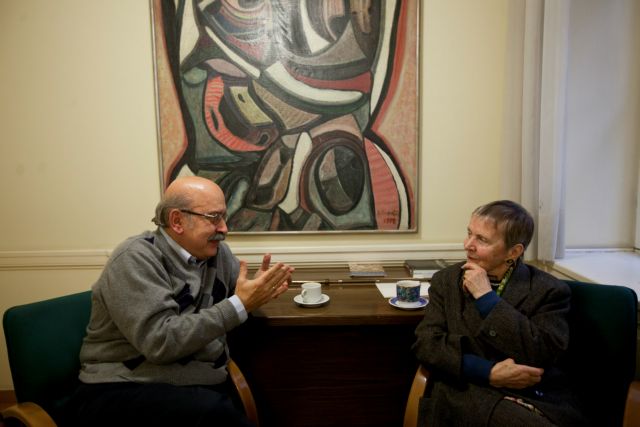 Ελένη Αρβελέρ - Θάνος Μαρκόπουλος5 Απριλίου 2013 https://www.tanea.gr/2013/04/05/lifearts/eleni-arbeler-thanos-markopoylos/Είναι σαφέστατα σημαδιακή η φράση της Ελένης Αρβελέρ όταν λέει πως «από το Βυζάντιο αρχίζει ο βίος ο καθημερινός».Πόσο όμως μπορεί να υπάρξει ως πρότυπο ένας βίος που περιλαμβάνει μέσα του το έγκλημα της τύφλωσης περίπου δεκαπέντε χιλιάδων βούλγαρων στρατιωτών από τους Βυζαντινούς, ώστε να αντιδρά η πασίγνωστη βυζαντινολόγος όταν χαρακτηρίζεται το Βυζάντιο συνώνυμο του σκοταδισμού;Δεν είναι εύκολο να αντιδικεί κανείς με την Ελένη Αρβελέρ – και δεν χρειάζεται. Διαθέτει μια τέτοια σύνολη αίσθηση της ιστορίας των κοινωνιών και του πνεύματος, ώστε όποιος κι αν είναι αυτός που θα της αντιπαρατεθεί σίγουρα θα αισθανθεί άβολα και αμήχανα. Άλλωστε δουλειά της επιστήμης δεν είναι να αποτιμά ηθικώς τα γεγονότα – φτάνει και περισσεύει η λογοτεχνία και το Βυζάντιο έχει εμπνεύσει ένα πλήθος μυθιστορημάτων εντελώς πρώτης γραμμής, με κορυφαίο, κατά τη γνώμη μας, το «Ενας σκούφος από πορφύρα» της Μάρως Δούκα.Επομένως, αυτό που μας προσφέρει η σημερινή συζήτηση της Ελένης Αρβελέρ με τον μαθητή της, τον καθηγητή της Βυζαντινής Φιλολογίας στο Πανεπιστήμιο Αθηνών Θάνο Μαρκόπουλο, είναι κάτι μοναδικό. Μιλάνε για το Βυζάντιο σαν να πρόκειται για μια υπόθεση χθεσινή, πολύ πλησιέστερη σε εμάς απ’ ό,τι ο Πόλεμος του ‘40.Γεγονός που σημαίνει ότι δεν χρειάζεται να έχεις ζήσει κάτι προκειμένου να το απολαμβάνεις βιωματικά! Κυρία Αρβελέρ, περιέρχεστε τον κόσµο µιλώντας για το Βυζάντιο. Ποιον µπορεί να ενδιαφέρει σήµερα, το 2013, αυτή η διαρκής αναφορά στο Βυζάντιο;ΕΛΕΝΗ ΑΡΒΕΛΕΡ: Αν είσαι Ελληνας, είσαι υποχρεωμένος να το κάνεις σήμερα, γιατί είναι θέμα ταυτότητας. Λένε όλοι ότι είμαστε οι απόγονοι των αρχαίων Ελλήνων. Για να κάνουμε όμως αυτό το άλμα, από την αρχαιότητα ώς σήμερα, βάλαμε σε παρένθεση χίλια χρόνια βυζαντινής ιστορίας, χίλια χρόνια ενός μείζονος και όχι μόνον ελλαδικού Ελληνισμού. Είμαστε ο μόνος λαός που δεν ελευθέρωσε την κοιτίδα, την Κωνσταντινούπολη, αν και η Κωνσταντινούπολη διατήρησε τη γλώσσα και μας έδωσε την Ορθοδοξία. Είχα «σκοτωθεί» στο Παρίσι με τον Κορνήλιο Καστοριάδη, βέβαια ο ίδιος ήταν αρχαιομανής, γιατί το Βυζάντιο υπήρξε πάντοτε γι' αυτόν μια καταπτωτική περίοδος. Το ίδιο έχουν πάθει και πολλοί Έλληνες που θεωρούν το Βυζάντιο συνώνυμο του σκοταδισμού. Τώρα όμως που οι ξένοι έχουν βάλει το Βυζάντιο στις μεγάλες ιστορικές σπουδές και δεν το θεωρούν πια ως ένα παράρτημα της μεσαιωνικής ιστορίας έχουν αρχίσει να αναρωτιούνται «τι τρέχει, τι τρέχει;».ΘΑΝΟΣ ΜΑΡΚΟΠΟΥΛΟΣ: Κάτι πολύ βασικό για το Βυζάντιο. Το 1453 είναι μια συμβατική χρονολογία θανάτου. Το Βυζάντιο των τριών ηπείρων και των πέντε θαλασσών τελειώνει το 1204. Αν μπορούσα να το πω μεταφορικά, το 1204 θάβουμε το Βυζάντιο, αλλά τον τάφο τον κλείνουμε το 1453. Το μεγάλο κακό λοιπόν γίνεται το 1204. Νιώθω σε προνομιακή θέση λέγοντάς τα αυτά γιατί είχα τη χαρά και την τιμή να τα έχω ακούσει από τη δασκάλα μου, την κυρία Αρβελέρ. Και να εξομολογηθώ σήμερα κάτι που μάλλον δεν το γνωρίζει η ίδια. Οταν έμενα στη Cité Universitaire, άκουγα τα μαθήματά της προς τους πρωτοετείς φοιτητές που τα μετέδιδε το ραδιόφωνο της Σορβόννης. Βέβαια, όταν μας μιλούσε για το Βυζάντιο, ενώ ήμασταν πια στο μεταπτυχιακό, τα πράγματα ήταν διαφορετικά. Όμως είτε στους προπτυχιακούς είτε στους μεταπτυχιακούς απευθυνόταν, αυτό που κυρίως σου μάθαινε ήταν τη μεγάλη θεώρηση των μεγάλων πραγμάτων.Ε.Α.: Θυμάμαι τον καθηγητή μου, τον Φαίδωνα Κουκουλέ, που έλεγε πως «ό,τι και αν κάνουμε, η συνέχεια η νεοελληνική αρχίζει από το Βυζάντιο». Υπάρχουν δύο πράγματα που δίνουν τη νεοελληνική ταυτότητα του Βυζαντίου. Αφενός η Ορθοδοξία και αφετέρου οι νέοι λαοί, οι νεήλυδες, που ήρθαν στον χώρο τον ελληνοπρεπή, δεν λέω τον ελληνικό, λέω τον ελληνοπρεπή, αυτόν που είχε κατά κάποιον τρόπο ενοποιηθεί από την αλεξανδρινή κατάκτηση. Έτσι έγινε λοιπόν και λαοί όπως οι Αλβανοί, οι Σλάβοι κ.ά. μπήκαν στο χωνευτήρι το ελληνικό και έγιναν Έλληνες, ίσως μάλιστα καλύτεροι σε σχέση με τους ίδιους τους Έλληνες. Αυτό είναι υπόθεση βυζαντινή, δεν είναι υπόθεση της αρχαιότητας. Από το Βυζάντιο αρχίζει ο βίος ο καθημερινός. Θ.Μ.: Θυμάμαι ακόμη τη συγκίνηση, όταν στο πρώτο μεταπτυχιακό μάθημα μάς μίλησε η κυρία Αρβελέρ για τον Κοσμά τον Ινδικοπλεύστη, που είχε πει μια τρομερή φράση, ότι «το ρωμαϊκό έθνος, το κράτος της Ρώμης, δεν πρόκειται να καταστραφεί επειδή είναι το πρώτο που πίστεψε στον Χριστό και επειδή με το νόμισμά του εμπορεύονται πάντα τα έθνη». Πρόκειται για έναν καλόγηρο που τον 6ο μ.Χ. ταξίδεψε την περιέργειά του ώς τις Ινδίες. Καταλαβαίνετε τι σημαίνει για έναν μεταπτυχιακό είκοσι τεσσάρων χρόνων να ξεκινάει την προσέγγιση του Βυζαντίου με τη φράση αυτή και στη συνέχεια να αναλύει ιδεολογικά το περιεχόμενό της με την κυρία Αρβελέρ.Ε.Α.: Δεν είναι θέμα σταρ. Δεν είμαι βυζαντινολόγος. Ξέρω καλά τη βυζαντινή εποχή και αυτό είναι κάτι πολύ διαφορετικό. Νιώθω δηλαδή ως συνέχεια ενός κόσμου ελληνικού, βιωμένου. Θα έλεγα ότι έχω το Βυζάντιο ως βίωμα, δεν έχω γνώση για το Βυζάντιο. Όταν με ρωτάνε τι μπορεί να γίνει σήμερα με την κρίση, απαντώ πως όταν ο Αλέξιος Α' ο Κομνηνός βρέθηκε σε δυσκολία πήρε την Αγια-Σοφιά, πήρε τις εκκλησιές, πήρε όλα τα κειμήλια, ό,τι υπήρχε και δεν υπήρχε, και έφτιαξε στρατό προκειμένου να σώσει την αυτοκρατορία από τους Νορμανδούς, τους Σελτζούκους και τους Πετσενέγους. Όταν ο Πέτρος Πατρίκιος πήγε ως αντιπρόσωπος του Ιουστινιανού στους Πέρσες για να συνάψει μαζί τους ειρήνη, είπε στον πέρση βασιλιά: «Μολονότι είμαστε σίγουροι, αν και εσείς δεν το πιστεύετε, ότι θα νικήσουμε, θεωρώ ότι οι νικητές ζούνε άσχημα εξαιτίας των δακρύων που χύνουν οι ηττημένοι». Ακόμη όταν μου μιλάνε για το νόμισμα, απαντώ ότι οι Βυζαντινοί κατάφεραν να έχουν ένα νόμισμα πιο φτηνό για να πληρώνουν και ένα πιο καλό για να πληρώνονται. Θ.Μ.: Το 1972, όταν δεν υπήρχε ακόμη ούτε ευρώ ούτε τίποτε, η κυρία Αρβελέρ παρέπεμπε σε έναν ερευνητή, τον Λοπέζ, που είχε πει ότι «το βυζαντινό νόμισμα ήταν το δολάριο του Μεσαίωνα». Δεν είναι τυχαίο ότι βυζαντινά νομίσματα βρέθηκαν σε περιοχές που είναι αδύνατον να τις φανταστεί κανείς. Περιοχές που δεν έχουν καμιά σχέση με το Βυζάντιο, όπως για παράδειγμα η Κίνα. Αφθονα μάλιστα νομίσματα, γιατί τους λαούς αυτούς δεν τους ενδιέφερε η επιγραφή που έφερε το νόμισμα αλλά πόσο ζύγιζε αυτό καθ' εαυτό. Αυτό που τους ένοιαζε ήταν πιάνοντας το νόμισμα να καταλαβαίνουν αν πρόκειται για νόμισμα ισχυρό ή ψεύτικο.Θ.Ν.: Ποιο θεωρείτε πως είναι το µέλλον του Βυζαντίου και των βυζαντινών σπουδών;Ε.Α.: Βαθύτατο μάθημα πρώτης γραμμής σε όλο τον κόσμο. Αν λάβουμε υπόψη μας τις εκθέσεις τις βυζαντινές που γίνονται στην Ευρώπη και στην Αμερική, θα καταλάβουμε ότι το Βυζάντιο είναι ένα αναφαίρετο τμήμα του ευρωπαϊκού πολιτισμού. Όταν πήγαν οι Ευρωπαίοι να κάνουν το περίφημο μουσείο, χωρίς να βάλουν μέσα το Βυζάντιο, γιατί έλεγαν ότι το Ισλάμ και το Βυζάντιο είναι Ανατολή, έγραψα ένα βιβλίο στα αγγλικά που έλεγε ότι δεν θα υπήρχε η Ευρώπη αν δεν είχε υπάρξει το Βυζάντιο ως πρώτη ευρωπαϊκή αυτοκρατορία. Ο Πολ Βαλερί έχει γράψει ότι «Ευρώπη είναι όσοι έχουν δεχτεί την ελληνική παιδεία της αρχαιότητας, τη ρωμαϊκή εμβέλεια του νόμου και την πνευματικότητα του ιουδαϊκοχριστιανισμού». Δηλαδή Αθήνα, Ρώμη και Ιερουσαλήμ είναι οι τρεις πρωτεύουσες της Ευρώπης. Ποιος έχει όμως και τις τρεις μαζί, και την ελληνοσύνη, και τη χριστιανοσύνη, και τη ρωμιοσύνη; Μόνον η Κωνσταντινούπολη.Θ.Μ.: Δεν είναι όμως μόνο οι απομακρυσμένοι λαοί. Αρμένιοι, Αραβες, Σλάβοι, Γεωργιανοί, όλοι αυτοί έχουν ως απαρχή της δικής τους ιστορίας το Βυζάντιο. Η εθνογένεση είναι βυζαντινή υπόθεση. Επομένως το Βυζάντιο είναι κάτι πολύ πιο σπουδαίο σε σχέση με την αρχαιότητα, για όλο τον κόσμο. Να το πούμε καθαρά: Αν η αρχαιότητα έχει την πνευματική εμβέλεια, το Βυζάντιο συνιστά το αδιαπραγμάτευτο τμήμα της ιστορίας κάθε λαού της Ευρώπης.Ε.Α.: Αν υπάρχουν κείμενα σύγχρονα εχθρικά προς το Βυζάντιο, είναι συχνά βουλγαρικής προέλευσης. Θυμούνται κάτι που είναι αναμφισβήτητα ένα σκάνδαλο, την ήττα του Κλειδίου το 1014, όταν ο Βασίλειος Β' τύφλωσε όλο τον στρατό, περίπου δεκαπέντε χιλιάδες άτομα, εκτός από έναν στους εκατό προκειμένου να δείχνει στους άλλους τον δρόμο. Όταν τους είδε ο βούλγαρος αρχηγός, ο Σαμουήλ, πέθανε από τον καημό του. Σε αυτό το γεγονός αναφέρονται οι Βούλγαροι και θεωρούν το Βυζάντιο βάρβαρο, αν και είναι η ιστορία τους.Θ.Μ.: Πάντως οι βούλγαροι βυζαντινολόγοι, αλλά και η βουλγαρική ιστορία, θεωρούν ότι η Βουλγαρία εισέρχεται στον ευρωπαϊκό λεγόμενο κόσμο, όταν οι Βούλγαροι γίνονται χριστιανοί χάρη στον αυτοκράτορα Μιχαήλ Γ' (863 μ.Χ.). Είναι τότε που ο πασίγνωστος πατριάρχης Φώτιος (867 μ.Χ.) στέλνει ένα γράμμα στον ηγεμόνα των Βουλγάρων, τον Μπόρις (που όταν βαφτίστηκε πήρε το όνομα του νονού του και έγινε Μιχαήλ), και του γράφει ότι θα πρέπει να διοικεί ως χριστιανός βασιλιάς και όχι ως οποιοσδήποτε βασιλιάς. Πρέπει δηλαδή να είναι ελεήμων, δίκαιος, φιλάνθρωπος, μιμητής Θεού.Ε.Α.: Το κυριότερο που θα έπρεπε να σκεφτόμαστε όταν μιλάμε για το Βυζάντιο είναι ότι δεν γνώρισε ποτέ Μεσαίωνα. Δεν υπάρχει Μεσαίωνας στο Βυζάντιο. Όταν μιλάμε για μεσαιωνική ιστορία, μιλάμε μόνο για τη Δύση. Τι είναι Μεσαίωνας; Είναι όταν χάθηκε η νομισματική εμβέλεια, αλλά συνέχισαν να έχουν εμπόριο που λειτουργούσε ανταλλακτικά, δηλαδή είδος με είδος. Και από την άλλη μεριά υπήρχαν τα βαρβαρικά βασίλεια, δηλαδή οι εθνότητες. Αντίθετα, το Βυζάντιο είχε νόμισμα με όλη τη ρήτρα χρυσού που θέσπισε ο Κωνσταντίνος, το περίφημο κωνσταντινάτο. Νόμισμα δηλαδή διεθνούς εμβέλειας που σημαίνει αυτοκρατορία («όπου γη βατή και όπου θάλασσα πλωτή»). Φτάνουμε επομένως σε μια παγκοσμιότητα, γιατί ήταν η συνέχεια της Ρώμης, και σε μια οικουμενικότητα, γιατί δέχτηκε τον χριστιανισμό. Δεν μας έφτανε δηλαδή όλη η γη, πήραμε και τον ουρανό. Η μεγάλη αναστάτωση όμως γίνεται τον 11ο και τον 12ο αιώνα με τις Σταυροφορίες, με τους ομόθρησκους σταυροφόρους.Θ.Μ.: Ενώ με τους Άραβες δεν έχουμε το ομόθρησκο. Ο Διγενής Ακρίτας (Ακρίτης είναι το σωστό) έχει πατέρα Άραβα, που έρχεται στην Κωνσταντινούπολη και γίνεται χριστιανός. Βλέπετε επομένως την αλλαγή. Όπως πολύ σωστά είχε πει ένας σπουδαίος Γάλλος που δεν ήταν καθηγητής στο πανεπιστήμιο αλλά ήταν βυζαντινολόγος παλαιάς κοπής, ο Σλουλμπερζέ, οι αγώνες κατά των Αράβων όλα αυτά τα χρόνια ήταν μια βυζαντινή εποποιία εναντίον αλλοθρήσκων.Ε.Α.: Γιατί; Γιατί το Βυζάντιο είναι έθνος χριστιανών. Όταν ένας Άραβας γίνεται χριστιανός, δεν έχει καμιά σημασία το ότι υπήρξε Άραβας. Είναι χριστιανός, πάει και τελείωσε. Έθνος χριστιανών το λέει ο Λέων ΣΤ' ο Σοφός και γράφει ανάμεσα σε άλλα ότι «θα πολεμήσουμε για τους αλύτρωτους αδελφούς. Ο Σταυρός πάντα νικά». Ποιο είναι μάλιστα το σύνθημα του βυζαντινού στρατού; «Αήρ», δηλαδή «αέρα». 